Vadovaudamasi Lietuvos Respublikos vietos savivaldos įstatymo 6 straipsnio 32 punktu, 16 straipsnio 2 dalies 40 punktu ir 29 straipsnio 8 dalies 1 ir 5 punktais, Finansavimo lėšų, skirtų Kauno miesto savivaldybės vietinės reikšmės keliams ir gatvėms tiesti, rekonstruoti, taisyti (remontuoti), prižiūrėti ir saugaus eismo sąlygoms užtikrinti, naudojimo ir skirstymo, objektų eiliškumo nustatymo tvarkos aprašu, patvirtintu Kauno miesto savivaldybės tarybos 2021 m. birželio 22 d. sprendimu Nr. T-272 „Dėl Finansavimo lėšų, skirtų Kauno miesto savivaldybės vietinės reikšmės keliams ir gatvėms tiesti, rekonstruoti, taisyti (remontuoti), prižiūrėti ir saugaus eismo sąlygoms užtikrinti, naudojimo ir skirstymo, objektų eiliškumo nustatymo tvarkos aprašo patvirtinimo“, Kauno miesto savivaldybės taryba  n u s p r e n d ž i a:1. Patvirtinti Kauno miesto tiltų, viadukų, estakadų, tunelių, kuriuos planuojama statyti, rekonstruoti, taisyti (remontuoti), 2022–2024 metų prioritetinį sąrašą (pridedama).2. Įpareigoti Kauno miesto savivaldybės administracijos direktorių organizuoti 1 punkte nurodyto sąrašo įgyvendinimą pagal gaunamus asignavimus.3. Šis sprendimas per vieną mėnesį nuo informacijos apie jį gavimo dienos gali būti skundžiamas Regionų apygardos administracinio teismo Kauno rūmams (A. Mickevičiaus g. 8A, Kaunas) Lietuvos Respublikos administracinių bylų teisenos įstatymo nustatyta tvarka.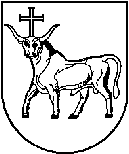 KAUNO MIESTO SAVIVALDYBĖS TARYBAKAUNO MIESTO SAVIVALDYBĖS TARYBASPRENDIMASSPRENDIMASDĖL KAUNO MIESTO TILTŲ, VIADUKŲ, ESTAKADŲ, TUNELIŲ, KURIUOS PLANUOJAMA STATYTI, REKONSTRUOTI, TAISYTI (REMONTUOTI), 2022–2024 METŲ PRIORITETINIO SĄRAŠO PATVIRTINIMODĖL KAUNO MIESTO TILTŲ, VIADUKŲ, ESTAKADŲ, TUNELIŲ, KURIUOS PLANUOJAMA STATYTI, REKONSTRUOTI, TAISYTI (REMONTUOTI), 2022–2024 METŲ PRIORITETINIO SĄRAŠO PATVIRTINIMO2022 m. birželio 21 d. Nr. T-3382022 m. birželio 21 d. Nr. T-338KaunasKaunasSavivaldybės merasVisvaldas Matijošaitis